abstract title times new roman  13 pts, capitals, centered text, boldName and Surname of main author a*, Name and Surname of others authors b  (Times New Roman 10 pts, centered text)a) Affiliation – University/Institution, Faculty department, adress, city b) Affiliation – University/Institution, Faculty department, adress, city *e-mail: (Times New Roman, 9 pts, italics, centered text)Please prepare an abstract according to the provided template:Summary text – Times New Roman, 12 pts, interline 1.15, justified text, margins: top 2.5 cm; bottom 2.5 cm; left 2.5 cm; right 2.5 cm. Citations should be placed in the text as X[1].Figures/photos placed in the text should be centered. The maxiumum length of the summary cannot exceed 1 page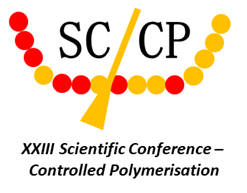 Figure 1. Times New Roman 10 pts, italics, centered textReferences:[1] Author A. B, Author C. D. (200) JGR, 92, 1000–1003, (Times New Roman 9 pts)[2] Author E. F, Author G. H. (201) JGR, 93, 1004–1007, (Times New Roman 9 pts)